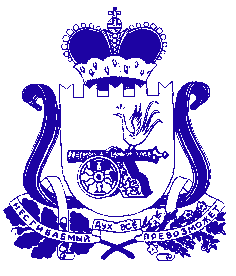 АДМИНИСТРАЦИЯ МУНИЦИПАЛЬНОГО ОБРАЗОВАНИЯ «КРАСНИНСКИЙ РАЙОН»  СМОЛЕНСКОЙ ОБЛАСТИП О С Т А Н О В Л Е Н И Еот 20.089.2017 № 511Об  утверждении  Положенияоб  обеспечении  первичных  мерпожарной  безопасности  в  границахмуниципального  образования Краснинское  городское  поселениеКраснинского  района  Смоленской  области              В соответствии с требованиями ст.19 Федерального закона от 21 декабря 1994 года № 69-ФЗ  «О пожарной  безопасности»,  ст.63 Федерального закона от 22 июля 2008 года №123-ФЗ «Технический регламент о пожарной безопасности», п.9 ст.14 Федерального закона  от 06 октября 2003 года № 131-ФЗ «Об общих принципах  организации  местного самоуправления в Российской Федерации»  и в целях обеспечения  первичных  мер пожарной  безопасности  в  границах  муниципального образования  Краснинское  городское  поселение  Краснинского  района Смоленской  области  Администрация  муниципального  образования  «Краснинский район» Смоленской  области постановляет:                1.Утвердить Положение об обеспечении первичных мер пожарной безопасности в границах муниципального образования Краснинское городское поселение  Краснинского района Смоленской области  согласно приложению.           2.Считать утратившим  силу постановление  Администрации  муниципального образования «Краснинский район» Смоленской области  от 15 февраля 2016 года № 55 «Об утверждении Положения об обеспечении первичных мер пожарной безопасности на территории муниципального образования Краснинского городского поселения Краснинского района Смоленской области».            3.Настоящее постановление разместить в информационно -телекоммуникационной сети Интернет на официальном сайте Администрации муниципального образования «Краснинский район» Смоленской области.           4.Контроль за исполнением данного постановления оставляю за собой.И.о. Главы муниципального образования«Краснинский район» Смоленской области                                                                                     В.Н. ПопковПриложение                        к постановлению  Администрации                                                муниципального образования                                    «Краснинский район» Смоленской области  от _________№ ___                                                                                                                      Положение                                                                                                                                     об обеспечении  первичных  мер  пожарной  безопасностив  границах  муниципального  образованияКраснинское  городское  поселениеКраснинского района  Смоленской области1. Общие положения 1.1. Положение об обеспечении первичных мер пожарной безопасности в границах муниципального образования Краснинского городского поселения Краснинского района Смоленской области (далее - Положение) разработано в соответствии с Федеральным законом от 06 октября 2003 года №131-ФЗ «Об общих принципах организации местного самоуправления в Российской Федерации», Федеральным законом от 21 декабря 1994 года № 69-ФЗ «О пожарной безопасности», Федеральным законом от 22 июля 2008 года № 123-ФЗ «Технический регламент о требованиях пожарной безопасности», Положением об отделе городского хозяйства Администрации муниципального образования «Краснинский район» Смоленской области, утвержденным Решением Краснинской районной Думы Смоленской области от 18 декабря 2015 года №65 и устанавливает порядок организационно-правового, финансового, материально-технического обеспечения первичных мер пожарной  безопасности  на территории  муниципального образования Краснинское городское  поселение  Краснинского  района Смоленской области (далее - Поселение).                               2.Полномочия отдела городского хозяйства Администрации муниципального образования «Краснинский район» Смоленской области по вопросам пожарной безопасности в границах  населенных пунктов Поселения2.1.К полномочиям отдела городского хозяйства Администрации муниципального образования  «Краснинский район» Смоленской  области (далее -Отдел) в области пожарной безопасности относится обеспечение первичных мер пожарной безопасности  в границах населенных пунктов Поселения, включающее реализацию принятых в установленном порядке норм и правил по предотвращению пожаров, спасению людей и имущества от пожаров.2.2. К первичным мерам пожарной безопасности Поселения в границах  населенных пунктов Поселения относятся:    2.2.1.Решение вопросов организационно-правового, финансового, материально-технического обеспечения пожарной безопасности;      2.2.2. Создание условий для организации добровольной пожарной команды, а также для участия граждан в обеспечении первичных мер пожарной безопасности в иных формах, перечень которых устанавливается муниципальным правовым актом  Администрации муниципального образования «Краснинский район» Смоленской области (далее - Администрация);      2.2.3.Включение мероприятий по обеспечению пожарной безопасности в планы, схемы и программы развития территории Поселения;      2.2.4.Оказание содействия органам государственной власти Смоленской области в информировании населения о мерах пожарной безопасности, в том числе посредством организации и проведения собраний населения;     2.2.5. Установление особого противопожарного режима в случае повышения пожарной опасности;     2.2.6.Создание в целях пожаротушения условий для забора в любое время года воды из источников наружного водоснабжения, расположенных в населенных пунктах, перечень которых устанавливается муниципальным правовым актом   Администрации;     2.2.7.Оснащение территорий общего пользования первичными средствами тушения пожаров и противопожарным инвентарем, перечень которых и места их размещения определяются муниципальным правовым актом Администрации;    2.2.8.Организация и принятие мер по оповещению населения и подразделений Государственной противопожарной службы о пожаре;    2.2.9. Принятие мер по локализации пожара и спасению людей и имущества до прибытия подразделений Государственной противопожарной службы.    2.3. К  полномочиям  отдела по вопросам пожарной безопасности в границах населенных пунктов поселения также относятся:    2.3.1.Обеспечение беспрепятственного проезда пожарной техники к месту пожара;                                                                                                                                           2.3.2.Организация обучения населения мерам пожарной безопасности и пропаганда в области пожарной безопасности в соответствии с муниципальным правовым актом  Администрации;           2.3.3.Осуществление контроля в сфере градостроительной деятельности по соблюдению требований пожарной безопасности при планировке и застройке территории  Поселения.3. Организационно-правовое обеспечение первичных мер пожарной безопасности в границах  населенных пунктов Поселения    3.1.Организационно-правовое обеспечение первичных мер пожарной безопасности на территории  Поселения в границах населенных пунктов Поселения  предусматривает:    3.1.1.Правовое регулирование вопросов организационного, финансового, материально-технического обеспечения первичных мер пожарной безопасности;    3.1.2.Разработку и осуществление мероприятий по обеспечению пожарной безопасности в границах населенных пунктов  Поселения  и объектов муниципальной собственности, включение мероприятий по обеспечению пожарной безопасности в планы, схемы и программы развития  Поселения;   3.1.3.Разработку и утверждение бюджета  Поселения на очередной финансовый год в части расходов на обеспечение пожарной безопасности в границах населенных пунктов Поселения;   3.1.4.Установление особого противопожарного режима на территории  Поселения  и отдельных населенных пунктов поселения, входящих в состав его территории, установление на время его действия дополнительных требований пожарной безопасности.4. Материально-техническое обеспечение первичных мер пожарной безопасности в границах  населенных пунктов Поселения    4.1.Материально-техническое обеспечение первичных мер пожарной безопасности в границах  населенных пунктов Поселения предусматривает;     4.1.1. Дорожное строительство, содержание автомобильных дорог местного значения и обеспечение беспрепятственного проезда пожарной техники к месту пожара;    4.1.2.Обеспечение надлежащего состояния источников противопожарного водоснабжения;      4.1.3. Размещение муниципальных заказов на поставки товаров, выполнение работ, оказание услуг, направленных на обеспечение первичных мер пожарной безопасности в границах  населенных пунктов Поселения;     4.1.4. Оснащение территорий общего пользования первичными средствами тушения пожаров и противопожарным инвентарем;            4.1.5.Телефонизация населенных пунктов, расположенных на территории   Поселения, для сообщения о пожаре;     4.1.6. Поддержание в постоянной готовности техники, приспособленной для тушения пожара;     4.2.Материально-техническое обеспечение первичных мер пожарной безопасности осуществляется в порядке и по нормам, установленным муниципальными правовыми актами Администрации.5. Финансовое обеспечение первичных мер пожарной безопасности в границах населенных пунктов Поселения      5.1.Финансовое обеспечение первичных мер пожарной безопасности в границах населенных пунктов поселения осуществляется за счет средств бюджета  Поселения  в пределах средств, предусмотренных решением о бюджете на соответствующий финансовый год.     5.2.Допускается привлечение внебюджетных источников для финансирования первичных мер пожарной безопасности в границах населенных пунктов Поселения.     5.3.Финансовое обеспечение первичных мер пожарной безопасности включает в себя финансирование расходов, связанных с 	приобретением 	и монтажом пожарной сигнализации, первичных средств пожаротушения, проведением огнезащитной обработки деревянных и металлических несущих конструкций, закупкой пожарно-технической продукции, устройством пожарных водоемов и подъездов к источникам противопожарного водоснабжения, содержанием технических средств оповещения,  организацией противопожарной пропаганды и обучением мерам пожарной безопасности и других мероприятий в области пожарной безопасности.